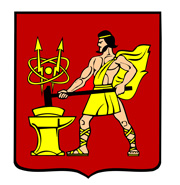 АДМИНИСТРАЦИЯ  ГОРОДСКОГО ОКРУГА ЭЛЕКТРОСТАЛЬМОСКОВСКОЙ   ОБЛАСТИПОСТАНОВЛЕНИЕ _22.05.2018_ № _445/5_О внесении изменений в муниципальную программу «Развитие физической культуры и спорта в городском округе Электросталь Московской области» на 2017-2021 годыВ соответствии с Федеральным законом от 06.10.2003 № 131-ФЗ «Об общих принципах организации местного самоуправления в Российской Федерации», Порядком  разработки и реализации муниципальных программ городского округа Электросталь Московской области, утвержденным постановлением Администрации городского округа Электросталь Московской области от 23.08.2013 №651/8, Уставом городского округа Электросталь Московской области, Администрация городского округа Электросталь Московской области ПОСТАНОВЛЯЕТ:1. Утвердить прилагаемые изменения в муниципальную программу «Развитие физической культуры и спорта в городском округе Электросталь Московской области» на 2017-2021 годы, утвержденную постановлением Администрации городского округа Электросталь Московской области от 14.12.2016 № 912/16 (в редакции постановлений Администрации городского округа Электросталь Московской области от 06.12.2017              № 882/12, от 02.04.2018 №262/4).2. Опубликовать настоящее постановление в газете «Официальный вестник»                           и разместить на официальном сайте городского округа Электросталь Московской области по адресу: www.electrostal.ru3. Источником финансирования опубликования настоящего постановления принять денежные средства, предусмотренные в бюджете городского округа Электросталь Московской области по разделу 0113 «Другие общегосударственные вопросы».4. Контроль за исполнением настоящего постановления возложить на заместителя Главы Администрации городского округа Электросталь Московской области                       Повалова А.А.Глава городского округа	В.Я. ПекаревУТВЕРЖДЕНЫ постановлением Администрации городского округа Электросталь Московской областиот __________________№_____________Изменения в муниципальную программу «Развитие физической культуры и спорта в городском округе Электросталь Московской области» на 2017-2021 годы»1. Паспорт муниципальной программы «Развитие физической культуры и спорта в городском округе Электросталь Московской области» на 2017-2021 годы (далее - муниципальная программа) изложить в следующей редакции:«»;2. Паспорт подпрограммы I «Физкультурно-массовая и спортивная работа» на срок 2017-2021 годы» изложить в следующей редакции:«»;3. Приложение №1 «Перечень мероприятий подпрограммы «Физкультурно-массовая и спортивная работа» к Подпрограмме I изложить в следующей редакции:«»;4. Паспорт подпрограммы III «Развитие инфраструктуры спорта» на срок 2017-2021 годы изложить в следующей редакции:«»;5. Приложение № 1 «Перечень мероприятий подпрограммы «Развитие инфраструктуры спорта» к Подпрограмме III изложить в следующей редакции:«»;6. Паспорт подпрограммы IV «Обеспечивающая подпрограмма» на срок 2017-2021 годы изложить в следующей редакции:«»;7. Приложение № 1 «Перечень мероприятий подпрограммы «Обеспечивающая подпрограмма» к Подпрограмме IV изложить в следующей редакции:«».Координатор муниципальной программыПовалов Александр Александрович - заместитель Главы Администрации городского округа Электросталь Московской областиПовалов Александр Александрович - заместитель Главы Администрации городского округа Электросталь Московской областиПовалов Александр Александрович - заместитель Главы Администрации городского округа Электросталь Московской областиПовалов Александр Александрович - заместитель Главы Администрации городского округа Электросталь Московской областиПовалов Александр Александрович - заместитель Главы Администрации городского округа Электросталь Московской областиПовалов Александр Александрович - заместитель Главы Администрации городского округа Электросталь Московской областиМуниципальный заказчик муниципальной программыУправление по физической культуре и спорту Администрации городского округа Электросталь Московской области Управление по физической культуре и спорту Администрации городского округа Электросталь Московской области Управление по физической культуре и спорту Администрации городского округа Электросталь Московской области Управление по физической культуре и спорту Администрации городского округа Электросталь Московской области Управление по физической культуре и спорту Администрации городского округа Электросталь Московской области Управление по физической культуре и спорту Администрации городского округа Электросталь Московской области Цели муниципальной программы1. Создание условий для занятий физической культурой и спортом различных возрастных групп населения городского округа Электросталь Московской области путем популяризации спорта.2. Повышение эффективности использования возможностей физической культуры и спорта в укреплении здоровья  всестороннего и гармоничного развития личности.3. Совершенствование системы подготовки спортивного резерва для подготовки спортивных сборных команд Московской области и Российской Федерации, а также подготовки спортивного резерва для спортивных сборных команд Российской Федерации по видам спорта.4. Развитие спортивной инфраструктуры для занятий «массовым спортом» и спортом высших достижений, а так же укрепление материально-технической базы муниципальных спортивных школ.5. Повышение качества эффективности муниципальных услуг в сфере физической культуры и спорта городского округа Электросталь Московской области1. Создание условий для занятий физической культурой и спортом различных возрастных групп населения городского округа Электросталь Московской области путем популяризации спорта.2. Повышение эффективности использования возможностей физической культуры и спорта в укреплении здоровья  всестороннего и гармоничного развития личности.3. Совершенствование системы подготовки спортивного резерва для подготовки спортивных сборных команд Московской области и Российской Федерации, а также подготовки спортивного резерва для спортивных сборных команд Российской Федерации по видам спорта.4. Развитие спортивной инфраструктуры для занятий «массовым спортом» и спортом высших достижений, а так же укрепление материально-технической базы муниципальных спортивных школ.5. Повышение качества эффективности муниципальных услуг в сфере физической культуры и спорта городского округа Электросталь Московской области1. Создание условий для занятий физической культурой и спортом различных возрастных групп населения городского округа Электросталь Московской области путем популяризации спорта.2. Повышение эффективности использования возможностей физической культуры и спорта в укреплении здоровья  всестороннего и гармоничного развития личности.3. Совершенствование системы подготовки спортивного резерва для подготовки спортивных сборных команд Московской области и Российской Федерации, а также подготовки спортивного резерва для спортивных сборных команд Российской Федерации по видам спорта.4. Развитие спортивной инфраструктуры для занятий «массовым спортом» и спортом высших достижений, а так же укрепление материально-технической базы муниципальных спортивных школ.5. Повышение качества эффективности муниципальных услуг в сфере физической культуры и спорта городского округа Электросталь Московской области1. Создание условий для занятий физической культурой и спортом различных возрастных групп населения городского округа Электросталь Московской области путем популяризации спорта.2. Повышение эффективности использования возможностей физической культуры и спорта в укреплении здоровья  всестороннего и гармоничного развития личности.3. Совершенствование системы подготовки спортивного резерва для подготовки спортивных сборных команд Московской области и Российской Федерации, а также подготовки спортивного резерва для спортивных сборных команд Российской Федерации по видам спорта.4. Развитие спортивной инфраструктуры для занятий «массовым спортом» и спортом высших достижений, а так же укрепление материально-технической базы муниципальных спортивных школ.5. Повышение качества эффективности муниципальных услуг в сфере физической культуры и спорта городского округа Электросталь Московской области1. Создание условий для занятий физической культурой и спортом различных возрастных групп населения городского округа Электросталь Московской области путем популяризации спорта.2. Повышение эффективности использования возможностей физической культуры и спорта в укреплении здоровья  всестороннего и гармоничного развития личности.3. Совершенствование системы подготовки спортивного резерва для подготовки спортивных сборных команд Московской области и Российской Федерации, а также подготовки спортивного резерва для спортивных сборных команд Российской Федерации по видам спорта.4. Развитие спортивной инфраструктуры для занятий «массовым спортом» и спортом высших достижений, а так же укрепление материально-технической базы муниципальных спортивных школ.5. Повышение качества эффективности муниципальных услуг в сфере физической культуры и спорта городского округа Электросталь Московской области1. Создание условий для занятий физической культурой и спортом различных возрастных групп населения городского округа Электросталь Московской области путем популяризации спорта.2. Повышение эффективности использования возможностей физической культуры и спорта в укреплении здоровья  всестороннего и гармоничного развития личности.3. Совершенствование системы подготовки спортивного резерва для подготовки спортивных сборных команд Московской области и Российской Федерации, а также подготовки спортивного резерва для спортивных сборных команд Российской Федерации по видам спорта.4. Развитие спортивной инфраструктуры для занятий «массовым спортом» и спортом высших достижений, а так же укрепление материально-технической базы муниципальных спортивных школ.5. Повышение качества эффективности муниципальных услуг в сфере физической культуры и спорта городского округа Электросталь Московской областиПеречень подпрограммПодпрограмма I «Физкультурно-массовая и спортивная работа»Подпрограмма II «Подготовка спортивного резерва, спортивное совершенствование спортсменов» Подпрограмма III «Развитие инфраструктуры спорта»Подпрограмма IV «Обеспечивающая подпрограмма»Подпрограмма I «Физкультурно-массовая и спортивная работа»Подпрограмма II «Подготовка спортивного резерва, спортивное совершенствование спортсменов» Подпрограмма III «Развитие инфраструктуры спорта»Подпрограмма IV «Обеспечивающая подпрограмма»Подпрограмма I «Физкультурно-массовая и спортивная работа»Подпрограмма II «Подготовка спортивного резерва, спортивное совершенствование спортсменов» Подпрограмма III «Развитие инфраструктуры спорта»Подпрограмма IV «Обеспечивающая подпрограмма»Подпрограмма I «Физкультурно-массовая и спортивная работа»Подпрограмма II «Подготовка спортивного резерва, спортивное совершенствование спортсменов» Подпрограмма III «Развитие инфраструктуры спорта»Подпрограмма IV «Обеспечивающая подпрограмма»Подпрограмма I «Физкультурно-массовая и спортивная работа»Подпрограмма II «Подготовка спортивного резерва, спортивное совершенствование спортсменов» Подпрограмма III «Развитие инфраструктуры спорта»Подпрограмма IV «Обеспечивающая подпрограмма»Подпрограмма I «Физкультурно-массовая и спортивная работа»Подпрограмма II «Подготовка спортивного резерва, спортивное совершенствование спортсменов» Подпрограмма III «Развитие инфраструктуры спорта»Подпрограмма IV «Обеспечивающая подпрограмма»Источники финансирования муниципальной программы,в том числе по годам:Расходы (тыс. рублей)Расходы (тыс. рублей)Расходы (тыс. рублей)Расходы (тыс. рублей)Расходы (тыс. рублей)Расходы (тыс. рублей)Источники финансирования муниципальной программы,в том числе по годам:Всего2017год2018год2019год2020год2021годСредства бюджета городского округа Электросталь Московской области1097222,6225 570,9283434,2214 663,0213 750,9160 803,6Средства бюджета Московской области331145,5318 681,112464,40,00,00,0Средства федерального бюджета0,00,00,00,00,00,0Внебюджетные источники0,00,00,00,00,00,0Всего, в том числе по годам:1 429 368,10544 252,0295898,6214 663,0213 750,9160 803,6Муниципальный заказчик подпрограммыУправление по физической культуре и спорту Администрации городского округа Электросталь Московской области Управление по физической культуре и спорту Администрации городского округа Электросталь Московской области Управление по физической культуре и спорту Администрации городского округа Электросталь Московской области Управление по физической культуре и спорту Администрации городского округа Электросталь Московской области Управление по физической культуре и спорту Администрации городского округа Электросталь Московской области Управление по физической культуре и спорту Администрации городского округа Электросталь Московской области Управление по физической культуре и спорту Администрации городского округа Электросталь Московской области Управление по физической культуре и спорту Администрации городского округа Электросталь Московской области Источники финансирования подпрограммы по годам реализации и главным распорядителям бюджетных средств, в том числе по годам:Главный распорядитель бюджетных средствИсточник финансированияРасходы (тыс. рублей)Расходы (тыс. рублей)Расходы (тыс. рублей)Расходы (тыс. рублей)Расходы (тыс. рублей)Расходы (тыс. рублей)Источники финансирования подпрограммы по годам реализации и главным распорядителям бюджетных средств, в том числе по годам:Главный распорядитель бюджетных средствИсточник финансированияИтого2017 год2018 год2019 год2020 год2021 годИсточники финансирования подпрограммы по годам реализации и главным распорядителям бюджетных средств, в том числе по годам:Всего:в том числе:205270,033 396,284132,627 145,725 994,734 600,8Источники финансирования подпрограммы по годам реализации и главным распорядителям бюджетных средств, в том числе по годам:Средства бюджета городского округа Электросталь Московской области205270,033 396,284132,627 145,725 994,734 600,8Источники финансирования подпрограммы по годам реализации и главным распорядителям бюджетных средств, в том числе по годам:Администрация городского округа Электросталь Московской области Всего:в том числе:33 396,233 396,20,00,00,00,0Источники финансирования подпрограммы по годам реализации и главным распорядителям бюджетных средств, в том числе по годам:Администрация городского округа Электросталь Московской области Средства бюджета городского округа Электросталь Московской области33 396,233 396,20,00,00,00,0Источники финансирования подпрограммы по годам реализации и главным распорядителям бюджетных средств, в том числе по годам:Управление по физической культуре и спорту Администрации городского округа Электросталь Московской области Всего:в том числе:171873,00,084132,627 145,725 994,734 600,8Источники финансирования подпрограммы по годам реализации и главным распорядителям бюджетных средств, в том числе по годам:Управление по физической культуре и спорту Администрации городского округа Электросталь Московской области Средства бюджета городского округа Электросталь Московской области171873,00,084132,627 145,725 994,734 600,8№п/пМероприятия по реализации подпрограммыСроки исполнения мероприятийИсточники финансированияОбъем финансирования мероприятия в году, предшествующем году реализации программы  (тыс. руб.)*Всего (тыс. руб.)Объем финансирования по годам (тыс. руб.)Объем финансирования по годам (тыс. руб.)Объем финансирования по годам (тыс. руб.)Объем финансирования по годам (тыс. руб.)Объем финансирования по годам (тыс. руб.)Ответственный за выполнение мероприятия программыРезультаты выполнения мероприятий подпрограммы№п/пМероприятия по реализации подпрограммыСроки исполнения мероприятийИсточники финансированияОбъем финансирования мероприятия в году, предшествующем году реализации программы  (тыс. руб.)*Всего (тыс. руб.)2017год2018год2019год2020год2021годОтветственный за выполнение мероприятия программыРезультаты выполнения мероприятий подпрограммы123456789101112131.Основное мероприятие 1 Вовлечение жителей Электростали в систематические занятия физической культурой и спортом2017-2021Итого2433,917 826,24 218,84 043,92 295,72 194,75 073,1Управление по физической культуре и спорту, подведомственные учреждения спортаФормирование  у населения реальной потребности в физическом совершенствовании и регулярных занятиях физической культурой и спортом1.Основное мероприятие 1 Вовлечение жителей Электростали в систематические занятия физической культурой и спортом2017-2021Средства бюджета городского округа Электросталь Московской области2433,917826,24 218,84 043,92 295,72 194,75 073,1Управление по физической культуре и спорту, подведомственные учреждения спортаФормирование  у населения реальной потребности в физическом совершенствовании и регулярных занятиях физической культурой и спортом1.1.Мероприятие 1Проведение массовых, официальных физкультурных и спортивных мероприятий среди различных групп населения Московской области по видам спорта в соответствии с ежегодно утверждаемым календарным планом физкультурных и спортивных мероприятий городского округа Электросталь2017-2021Итого945,29057,621 216,71 671,121 301,51 300,53 567,8Управление по физической культуре и спорту, подведомственные учреждения спортаЕжегодное проведение утвержденных на текущий год  мероприятий по  развитию физической культуры и спорта  в городском округе Электросталь1.1.Мероприятие 1Проведение массовых, официальных физкультурных и спортивных мероприятий среди различных групп населения Московской области по видам спорта в соответствии с ежегодно утверждаемым календарным планом физкультурных и спортивных мероприятий городского округа Электросталь2017-2021Средства бюджета городского округа Электросталь Московской области945,29057,621 216,71 671,121 301,51 300,53 567,8Управление по физической культуре и спорту, подведомственные учреждения спортаЕжегодное проведение утвержденных на текущий год  мероприятий по  развитию физической культуры и спорта  в городском округе Электросталь1.2.Мероприятие 2Организация и обеспечение участия сборных команд городского округа Электросталь и электростальских спортсменов в спортивно- массовых мероприятиях Московской области и Российской федерации2017-2021Итого740,04 143,88744,21778,68400,0300,0921,0Управление по физической культуре и спорту, подведомственные учреждения спортаУчастие сборных команд городского округа Электросталь и электростальских спортсменов в спортивных мероприятиях Московской области и Российской федерации.1.2.Мероприятие 2Организация и обеспечение участия сборных команд городского округа Электросталь и электростальских спортсменов в спортивно- массовых мероприятиях Московской области и Российской федерации2017-2021Средства бюджета городского округа Электросталь Московской области740,04 143,88744,21778,68400,0300,0921,0Управление по физической культуре и спорту, подведомственные учреждения спортаУчастие сборных команд городского округа Электросталь и электростальских спортсменов в спортивных мероприятиях Московской области и Российской федерации.1.3.Мероприятие 3Совершенствование системы социальной поддержки спортсменов2017-2021Итого450,02 907,1540,2594,2594,2594,2584,3Управление по физической культуре и спортуМатериальное поддержание перспективных юных спортсменов и ведущих спортсменов городского округа Электросталь в виде выплаты ежемесячной стипендии1.3.Мероприятие 3Совершенствование системы социальной поддержки спортсменов2017-2021Средства бюджета городского округа Электросталь Московской области450,02 907,1540,2594,2594,2594,2584,3Управление по физической культуре и спортуМатериальное поддержание перспективных юных спортсменов и ведущих спортсменов городского округа Электросталь в виде выплаты ежемесячной стипендии1.4.Мероприятие 4 Внедрение «Всероссийского физкультурно-спортивного комплекса «Готов к труду и обороне»на территории городского округа Электросталь2017-2021Итого298,72 300,01 717,70,00,00,00,0Управление по физической культуре и спорту, муниципальное бюджетное учреждение «Комплексная спортивная школа «Лидер-Электросталь»Увеличение количества  жителей городского округа Электросталь, выполнивших нормативы Всероссийского физкультурно-спортивного комплекса «Готов к труду и обороне» (ГТО), в общей численности населения, принявшего участие в сдаче нормативов Всероссийского физкультурно-спортивного комплекса «Готов к труду и обороне»1.4.Мероприятие 4 Внедрение «Всероссийского физкультурно-спортивного комплекса «Готов к труду и обороне»на территории городского округа Электросталь2017-2021Средства бюджета городского округа Электросталь Московской области298,72 300,01 717,70,00,00,00,0Управление по физической культуре и спорту, муниципальное бюджетное учреждение «Комплексная спортивная школа «Лидер-Электросталь»Увеличение количества  жителей городского округа Электросталь, выполнивших нормативы Всероссийского физкультурно-спортивного комплекса «Готов к труду и обороне» (ГТО), в общей численности населения, принявшего участие в сдаче нормативов Всероссийского физкультурно-спортивного комплекса «Готов к труду и обороне»2.Основное мероприятие 2Создание условий для инвалидов и лиц с ограниченными возможностями здоровья заниматься физической культурой и спортом2017-2021Итого4 790,024522,25 244,64435,94 850,04 800,05 191,7Управление по физической культуре и спорту, муниципальное учреждение «Физкультурно-оздорови-тельный клуб инвалидов городского округа Электросталь»Создание условий для физической реабилитации и адаптации людей с ограниченными физическими возможностями с помощью занятий физической культурой и спортом.2.Основное мероприятие 2Создание условий для инвалидов и лиц с ограниченными возможностями здоровья заниматься физической культурой и спортом2017-2021Средства бюджета городского округа Электросталь Московской области4 790,024522,25 244,64435,94 850,04 800,05 191,7Управление по физической культуре и спорту, муниципальное учреждение «Физкультурно-оздорови-тельный клуб инвалидов городского округа Электросталь»Создание условий для физической реабилитации и адаптации людей с ограниченными физическими возможностями с помощью занятий физической культурой и спортом.2.1.Мероприятие 1Координация и обеспечение деятельности муниципального учреждения «Физкультурно-оздорови-тельный клуб инвалидов городского округа Электросталь»2017-2021Итого4 790,024522,25 244,64435,94 850,04 800,05 191,7Управление по физической культуре и спорту, муниципальное учреждение «Физкультурно-оздорови-тельный клуб инвалидов городского округа ЭлектростальСоздание условий для физической реабилитации и адаптации людей с ограниченными физическими возможностями с помощью занятий физической культурой и спортом.2.1.Мероприятие 1Координация и обеспечение деятельности муниципального учреждения «Физкультурно-оздорови-тельный клуб инвалидов городского округа Электросталь»2017-2021Средства бюджета городского округа Электросталь Московской области4 790,024522,25 244,64435,94 850,04 800,05 191,7Управление по физической культуре и спорту, муниципальное учреждение «Физкультурно-оздорови-тельный клуб инвалидов городского округа ЭлектростальСоздание условий для физической реабилитации и адаптации людей с ограниченными физическими возможностями с помощью занятий физической культурой и спортом.3.Основное мероприятие 3Создание условий для  оказания услуг населению на спортивных сооружениях и услуг по организации  и проведению физкультурных, спортивных и массовых мероприятий2017-2021Итого22 412,5162921,623 932,875652,820 000,019 000,024 336,0Управление по физической культуре и спорту муниципальное учреждение «Спортивно-оздоровительный комплекс «Электросталь»Обеспечение оказания услуг населению на спортивных сооружениях    и услуг по организации и проведению физкультурных, спортивных и массовых мероприятий  3.Основное мероприятие 3Создание условий для  оказания услуг населению на спортивных сооружениях и услуг по организации  и проведению физкультурных, спортивных и массовых мероприятий2017-2021Средства бюджета городского округа Электросталь Московской области22 412,5162921,623 932,875652,820 000,019 000,024 336,0Управление по физической культуре и спорту муниципальное учреждение «Спортивно-оздоровительный комплекс «Электросталь»Обеспечение оказания услуг населению на спортивных сооружениях    и услуг по организации и проведению физкультурных, спортивных и массовых мероприятий  3.1.Мероприятие 1 Координация и обеспечение деятельности муниципального учреждения «Спортивно-оздоровительный комплекс «Электросталь»2017-2021Итого22 412,5110 701,623 682,823 682,820 000,019000,024 336,0Управление по физической культуре и спорту муниципальное учреждение «Спортивно-оздоровительный комплекс «Электросталь»Обеспечение оказания услуг населению на спортивных сооружениях    и услуг по организации и проведению физкультурных, спортивных и массовых мероприятий  3.1.Мероприятие 1 Координация и обеспечение деятельности муниципального учреждения «Спортивно-оздоровительный комплекс «Электросталь»2017-2021Средства бюджета городского округа Электросталь Московской области22 412,5110 701,623 682,823 682,820 000,019 000,024 336,0Управление по физической культуре и спорту муниципальное учреждение «Спортивно-оздоровительный комплекс «Электросталь»Обеспечение оказания услуг населению на спортивных сооружениях    и услуг по организации и проведению физкультурных, спортивных и массовых мероприятий  3.2Мероприятие 2 Координация и обеспечение деятельности муниципального бюджетного  учреждения «Мир Спорта Сталь»2017-2021Средства бюджета городского округа Электросталь Московской области52220,0250,051970,0000Управление по физической культуре и спорту муниципальное бюджетное  учреждение «Мир Спорта Сталь»Обеспечение оказания услуг населению на спортивных сооружениях    и услуг по организации и проведению физкультурных, спортивных и массовых мероприятий  Всего по подпрограмме IВсего по подпрограмме IВсего по подпрограмме IИтого29 636,4205270,033 396,284132,627 145,725 994,734 600,8Всего по подпрограмме IВсего по подпрограмме IВсего по подпрограмме IСредства бюджета городского округа Электросталь Московской области29 636,4205270,033 396,284132,627 145,725 994,734 600,8Муниципальный заказчик подпрограммыУправление по физической культуре и спорту Администрации городского округа Электросталь Московской областиУправление по физической культуре и спорту Администрации городского округа Электросталь Московской областиУправление по физической культуре и спорту Администрации городского округа Электросталь Московской областиУправление по физической культуре и спорту Администрации городского округа Электросталь Московской областиУправление по физической культуре и спорту Администрации городского округа Электросталь Московской областиУправление по физической культуре и спорту Администрации городского округа Электросталь Московской областиУправление по физической культуре и спорту Администрации городского округа Электросталь Московской областиУправление по физической культуре и спорту Администрации городского округа Электросталь Московской областиИсточники финансирования подпрограммы по годам реализации и главным распорядителям бюджетных средств, в том числе по годам:Главный распорядитель бюджетных средствИсточник финансированияРасходы (тыс. рублей)Расходы (тыс. рублей)Расходы (тыс. рублей)Расходы (тыс. рублей)Расходы (тыс. рублей)Расходы (тыс. рублей)Источники финансирования подпрограммы по годам реализации и главным распорядителям бюджетных средств, в том числе по годам:Главный распорядитель бюджетных средствИсточник финансированияИтого2017 год2018 год2019 год2020 год2021 годИсточники финансирования подпрограммы по годам реализации и главным распорядителям бюджетных средств, в том числе по годам:Всего:в том числе:395 701,40352960,042741,40,00,00,0Источники финансирования подпрограммы по годам реализации и главным распорядителям бюджетных средств, в том числе по годам:Средства бюджета городского округа Электросталь Московской области64633,034356,030277,00,00,00,0Источники финансирования подпрограммы по годам реализации и главным распорядителям бюджетных средств, в том числе по годам:Средства бюджета Московской области331 068,40318 604,012464,40,00,00,0Источники финансирования подпрограммы по годам реализации и главным распорядителям бюджетных средств, в том числе по годам:Администрация городского округа Электросталь Московской областиВсего:в том числе:29 440,3018 163,711 276,60,00,00,0Источники финансирования подпрограммы по годам реализации и главным распорядителям бюджетных средств, в том числе по годам:Администрация городского округа Электросталь Московской областиСредства бюджета городского округа Электросталь Московской области29 440,3018 163,711 276,60,00,00,0Источники финансирования подпрограммы по годам реализации и главным распорядителям бюджетных средств, в том числе по годам:Управление  городского жилищного – коммунального хозяйства Администрации городского округа Электросталь Московской области Всего:в том числе:336 452,0336 452,00,00,00,00,0Источники финансирования подпрограммы по годам реализации и главным распорядителям бюджетных средств, в том числе по годам:Управление  городского жилищного – коммунального хозяйства Администрации городского округа Электросталь Московской области Средства бюджета городского округа Электросталь Московской области17 848,017 848,00,00,00,00,0Источники финансирования подпрограммы по годам реализации и главным распорядителям бюджетных средств, в том числе по годам:Управление  городского жилищного – коммунального хозяйства Администрации городского округа Электросталь Московской области Средства бюджета Московской области318 604,0318 604,00,00,00,00,0Источники финансирования подпрограммы по годам реализации и главным распорядителям бюджетных средств, в том числе по годам:Управление по физической культуре и спорту Администрации городского округа Электросталь Московской области Всего:в том числе:31464,80,031464,80,00,00,0Источники финансирования подпрограммы по годам реализации и главным распорядителям бюджетных средств, в том числе по годам:Управление по физической культуре и спорту Администрации городского округа Электросталь Московской области Средства бюджета городского округа Электросталь Московской области19000,40,019000,40,00,00,0Источники финансирования подпрограммы по годам реализации и главным распорядителям бюджетных средств, в том числе по годам:Управление по физической культуре и спорту Администрации городского округа Электросталь Московской области Средства бюджета Московской области12464,40,012464,40,00,00,0№ п/пМероприятия по реализации подпрограммыСроки исполнения мероприятийИсточники финансированияОбъем финансирования мероприятия в году, предшествующем году реализации программы  (тыс. руб.)*Всего (тыс. руб.)Объем финансирования по годам (тыс. руб.)Объем финансирования по годам (тыс. руб.)Объем финансирования по годам (тыс. руб.)Объем финансирования по годам (тыс. руб.)Объем финансирования по годам (тыс. руб.)Ответственный за выполнение мероприятия программыРезультаты выполнения мероприятий подпрограммы№ п/пМероприятия по реализации подпрограммыСроки исполнения мероприятийИсточники финансированияОбъем финансирования мероприятия в году, предшествующем году реализации программы  (тыс. руб.)*Всего (тыс. руб.)2017 год2018 год2019 год2020 год2021 годОтветственный за выполнение мероприятия программыРезультаты выполнения мероприятий подпрограммы123456789101112131.Основное мероприятие 1 Строительство, реконструкция и капитальный ремонт объектов спорта2017-2021Итого347 935,20336658,611276,60,00,00,0Управление по физической культуре и спорту, Управление городского жилищного и коммунального хозяйства городского округа Электросталь Московской областиВведение объекта спорта в эксплуатацию1.Основное мероприятие 1 Строительство, реконструкция и капитальный ремонт объектов спорта2017-2021Средства бюджета городского округа Электросталь Московской области29 625,2018348,611276,60,00,00,0Управление по физической культуре и спорту, Управление городского жилищного и коммунального хозяйства городского округа Электросталь Московской областиВведение объекта спорта в эксплуатацию1.Основное мероприятие 1 Строительство, реконструкция и капитальный ремонт объектов спорта2017-2021Средства бюджета Московской области318 310,0318 310,00,00,00,00,0Управление по физической культуре и спорту, Управление городского жилищного и коммунального хозяйства городского округа Электросталь Московской областиВведение объекта спорта в эксплуатацию1.1.Мероприятие 1Капитальный ремонт здания Ледового дворца спорта «Кристалл»2017Итого335063,2335063,20,00,00,00,0Управление по физической культуре и спорту городского округа Электросталь Московской областиВведение объекта спорта в эксплуатацию1.1.Мероприятие 1Капитальный ремонт здания Ледового дворца спорта «Кристалл»2017Средства бюджета городского округа Электросталь Московской области16753,216753,20,00,00,00,0Управление по физической культуре и спорту городского округа Электросталь Московской областиВведение объекта спорта в эксплуатацию1.1.Мероприятие 1Капитальный ремонт здания Ледового дворца спорта «Кристалл»2017Средства бюджета Московской области318 310,0318 310,00,00,00,00,0Управление по физической культуре и спорту городского округа Электросталь Московской областиВведение объекта спорта в эксплуатацию1.2Мероприятие 2Дополнительные работы в рамках капитального ремонта здания Ледового дворца  спорта «Кристалл» 2017Итого1595,41595,40,00,00,00,0Управление по физической культуре  и спорту городского округа Электросталь Московской области1.2Мероприятие 2Дополнительные работы в рамках капитального ремонта здания Ледового дворца  спорта «Кристалл» 2017Средства бюджета городского округа Электросталь Московской области1595,41595,40,00,00,00,0Управление по физической культуре  и спорту городского округа Электросталь Московской области1.3Мероприятие 3Благоустройство  Ледового дворца  спорта «Кристалл»2018Итого11276,60,011276,60,00,00,0Управление городского жилищного и коммунального хозяйства городского округа Электросталь Московской области1.3Мероприятие 3Благоустройство  Ледового дворца  спорта «Кристалл»2018Средства бюджета городского округа Электросталь Московской области11276,60,011276,60,00,00,0Управление городского жилищного и коммунального хозяйства городского округа Электросталь Московской области2.Основное мероприятие 2Укрепление материально-технической базы муниципальных физкультурно-спортивных учреждений, организаций и спортивных сооружений2017-2021Итого47766,116301,331464,80,00,00,0Управление по физической культуре и спорту городского округа Электросталь Московской области2.Основное мероприятие 2Укрепление материально-технической базы муниципальных физкультурно-спортивных учреждений, организаций и спортивных сооружений2017-2021Средства бюджета городского округа Электросталь Московской области35 007,7016007,319000,40,00,00,0Управление по физической культуре и спорту городского округа Электросталь Московской области2.Основное мероприятие 2Укрепление материально-технической базы муниципальных физкультурно-спортивных учреждений, организаций и спортивных сооружений2017-2021Средства бюджета Московской области12 758,40294,012464,40,00,00,0Управление по физической культуре и спорту городского округа Электросталь Московской области2.1Мероприятие 1 Ремонт поля для хоккея на траве 2017-2021Итого15499,815499,80,00,00,00,0Управление по физической культуре и спорту городского округа Электросталь Московской областиПроведение реконструкции поля для хоккея на траве2.1Мероприятие 1 Ремонт поля для хоккея на траве 2017-2021Средства бюджета городского округа Электросталь Московской области15499,815499,80,00,00,00,0Управление по физической культуре и спорту городского округа Электросталь Московской областиПроведение реконструкции поля для хоккея на траве2.2.Мероприятие 2Капитальный ремонт систем вентиляций МБУ «СШОР по игровым видам спорта «Электросталь», ул. Пионерская, д.82017-2021Итого5209,10,05209,10,00,00,0Управление по физической культуре и спорту, МБУ «СШОР по игровым видам спорта «Электросталь»2.2.Мероприятие 2Капитальный ремонт систем вентиляций МБУ «СШОР по игровым видам спорта «Электросталь», ул. Пионерская, д.82017-2021Средства бюджета городского округа Электросталь Московской области5209,10,05209,10,00,00,0Управление по физической культуре и спорту, МБУ «СШОР по игровым видам спорта «Электросталь»2.3.Мероприятие 3Установка или замена приборов учета холодного и горячего водоснабжения, тепловой энергии и электроснабжения в муниципальных учреждениях спорта2017-2021Итого507,6507,50,00,00,00,0Управление по физической культуре и спорту, подведомственные учреждения спортаПовышение энергоэффективности2.3.Мероприятие 3Установка или замена приборов учета холодного и горячего водоснабжения, тепловой энергии и электроснабжения в муниципальных учреждениях спорта2017-2021Средства бюджета городского округа Электросталь Московской области507,6507,50,00,00,00,0Управление по физической культуре и спорту, подведомственные учреждения спортаПовышение энергоэффективности2.3.1.Установка приборов учета тепловой энергии в МБУ «СШОР по игровым видам спорта «Электросталь»2017-2021Итого243,7243,70,00,00,00,0Управление по физической культуре и спорту, МБУ «СШОР по игровым видам спорта «Электросталь»Повышение энергоэффективности2.3.1.Установка приборов учета тепловой энергии в МБУ «СШОР по игровым видам спорта «Электросталь»2017-2021Средства бюджета городского округа Электросталь Московской области243,7243,70,00,00,00,0Управление по физической культуре и спорту, МБУ «СШОР по игровым видам спорта «Электросталь»Повышение энергоэффективности2.3.2.Установка приборов учета тепловой энергии в МБУ «СШОР по  дзюдо и самбо «Электросталь»2017-2021Итого263,8263,80,00,00,00,0Управление по физической культуре и спорту, МБУ «СШОР по  дзюдо и самбо «Электросталь»Повышение энергоэффективности2.3.2.Установка приборов учета тепловой энергии в МБУ «СШОР по  дзюдо и самбо «Электросталь»2017-2021Средства бюджета городского округа Электросталь Московской области263,8263,80,00,00,00,0Управление по физической культуре и спорту, МБУ «СШОР по  дзюдо и самбо «Электросталь»Повышение энергоэффективности2.4.Мероприятие 4Установка ограждения   вокруг здания  физкультурно- оздоровительного комплекса  с плавательным бассейномМБУ СШОР по водным видам спорта «Электросталь»2017-2021Итого1479,40,01479,40,00,00,0Управление по физической культуре и спорту, МБУ СШОР по водным видам спорта «Электросталь»2.4.Мероприятие 4Установка ограждения   вокруг здания  физкультурно- оздоровительного комплекса  с плавательным бассейномМБУ СШОР по водным видам спорта «Электросталь»2017-2021Средства бюджета городского округа Электросталь Московской области1479,40,01479,40,00,00,0Управление по физической культуре и спорту, МБУ СШОР по водным видам спорта «Электросталь»2.5.Мероприятие 5Подготовка основания, приобретение и установка оборудования для спортивной площадки (воркаут) по адресу: ул. Победы, д.2, кор.1,1а,2,3,д. 4, кор.1,3 и д.6, кор.1,3.2017Итого294,0294,00,00,00,00,0Управление городского жилищного и коммунального хозяйства городского округа Электросталь Московской области2.5.Мероприятие 5Подготовка основания, приобретение и установка оборудования для спортивной площадки (воркаут) по адресу: ул. Победы, д.2, кор.1,1а,2,3,д. 4, кор.1,3 и д.6, кор.1,3.2017Средства бюджета Московской области294,0294,00,00,00,00,0Управление городского жилищного и коммунального хозяйства городского округа Электросталь Московской области2.6.Мероприятие 6Подготовка основания, приобретение и установка скейт-парка на территории МУ «СОК «Электросталь» по адресу: г. Электросталь, ул. Красная, д.362018Итого15000,00,015000,00,00,00,0Управление по физической культуре и спорту, подведомственные учреждения спорта2.6.Мероприятие 6Подготовка основания, приобретение и установка скейт-парка на территории МУ «СОК «Электросталь» по адресу: г. Электросталь, ул. Красная, д.362018Средства бюджета городского округа Электросталь Московской области3015,00,03015,00,00,00,0Управление по физической культуре и спорту, подведомственные учреждения спорта2.6.Мероприятие 6Подготовка основания, приобретение и установка скейт-парка на территории МУ «СОК «Электросталь» по адресу: г. Электросталь, ул. Красная, д.362018Средства бюджета Московской области11985,00,011985,00,00,00,0Управление по физической культуре и спорту, подведомственные учреждения спорта2.7.Мероприятие 7Приобретение (лизинг) автотранспорта для нужд МБУ «Мир спорта Сталь»Итого1000,00,01000,00,00,00,0Управление по физической культуре  и спорту городского округа Электросталь Московской области, МБУ «Мир спорта Сталь»2.7.Мероприятие 7Приобретение (лизинг) автотранспорта для нужд МБУ «Мир спорта Сталь»Средства бюджета городского округа Электросталь Московской области1000,00,01000,00,00,00,0Управление по физической культуре  и спорту городского округа Электросталь Московской области, МБУ «Мир спорта Сталь»2.8.Мероприятие 8Приобретение оборудования и установка площадки для силовой гимнастики пос. Степаново2018-2021Итого1200,00,01200,00,00,00,0Управление по физической культуре и спорту городского округа Электросталь Московской области2.8.Мероприятие 8Приобретение оборудования и установка площадки для силовой гимнастики пос. Степаново2018-2021Средства бюджета городского округа Электросталь Московской области1200,00,01200,00,00,00,0Управление по физической культуре и спорту городского округа Электросталь Московской области2.9Мероприятие 9Приобретение искусственного покрытия для мини футбольного поля на территории МУ «СОК «Электросталь» по адресу: г. Электросталь, ул. Красная, д.362018Итого1300,00,01300,00,00,00,0Управление по физической культуре и спорту, подведомственные учреждения спорта2.9Мероприятие 9Приобретение искусственного покрытия для мини футбольного поля на территории МУ «СОК «Электросталь» по адресу: г. Электросталь, ул. Красная, д.362018Средства бюджета городского округа Электросталь Московской области1300,00,01300,00,00,00,0Управление по физической культуре и спорту, подведомственные учреждения спорта2.10Мероприятие 10Приобретение гимнастического ковра на территории МУ «СОК «Электросталь» по адресу: г. Электросталь, ул. Красная, д.362018Итого2000,00,02000,00,00,00,0Управление по физической культуре и спорту, подведомственные учреждения спорта2.10Мероприятие 10Приобретение гимнастического ковра на территории МУ «СОК «Электросталь» по адресу: г. Электросталь, ул. Красная, д.362018Средства бюджета городского округа Электросталь Московской области2000,00,02000,00,00,00,0Управление по физической культуре и спорту, подведомственные учреждения спорта2.11Мероприятие 11Проведения капитального ремонта беговой дорожки с прыжковой ямой на территории МУ «СОК «Электросталь» по адресу: г. Электросталь, ул. Красная, д.362018Итого3028,00,03028,00,00,00,0Управление по физической культуре и спорту, подведомственные учреждения спорта2.11Мероприятие 11Проведения капитального ремонта беговой дорожки с прыжковой ямой на территории МУ «СОК «Электросталь» по адресу: г. Электросталь, ул. Красная, д.362018Средства бюджета городского округа Электросталь Московской области3028,00,03028,00,00,00,0Управление по физической культуре и спорту, подведомственные учреждения спорта2.12Мероприятие 12Приобретение и установка площадки для сдачи нормативов комплекса «Готов к труду и обороне» на территории    физкультурно- оздоровительного комплекса  с плавательным бассейномМБУ СШОР по водным видам спорта «Электросталь»  по адресу   г. Электросталь, пр. Южный, д.9, кор.6.2018Итого600,00,0600,00,00,00,0Управление по физической культуре и спорту, МБУ СШОР по водным видам спорта «Электросталь»2.12Мероприятие 12Приобретение и установка площадки для сдачи нормативов комплекса «Готов к труду и обороне» на территории    физкультурно- оздоровительного комплекса  с плавательным бассейномМБУ СШОР по водным видам спорта «Электросталь»  по адресу   г. Электросталь, пр. Южный, д.9, кор.6.2018Средства бюджета городского округа Электросталь Московской области120,60,0120,60,00,00,0Управление по физической культуре и спорту, МБУ СШОР по водным видам спорта «Электросталь»2.12Мероприятие 12Приобретение и установка площадки для сдачи нормативов комплекса «Готов к труду и обороне» на территории    физкультурно- оздоровительного комплекса  с плавательным бассейномМБУ СШОР по водным видам спорта «Электросталь»  по адресу   г. Электросталь, пр. Южный, д.9, кор.6.2018Средства бюджета Московской области479,40,0479,40,00,00,0Управление по физической культуре и спорту, МБУ СШОР по водным видам спорта «Электросталь»2.13Мероприятие 13Проектные работы, установка и монтаж вывески  на Ледовый дворец спорта «Кристалл»Итого648,30,0648,30,00,00,0Управление по физической культуре  и спорту городского округа Электросталь Московской области, МБУ «Мир спорта Сталь»2.13Мероприятие 13Проектные работы, установка и монтаж вывески  на Ледовый дворец спорта «Кристалл»Средства бюджета городского округа Электросталь Московской области648,30,0648,30,00,00,0Управление по физической культуре  и спорту городского округа Электросталь Московской области, МБУ «Мир спорта Сталь»Всего по Подпрограмме IIIВсего по Подпрограмме IIIВсего по Подпрограмме IIIИтого395701,1352960,042741,40,00,00,0Управление по физической культуре и спорту, подведомственные учреждения спорта, Управление городского жилищного и коммунального хозяйства городского округа Электросталь Московской области, Укрепление и расширение материально -технической базы объектов спорта.Всего по Подпрограмме IIIВсего по Подпрограмме IIIВсего по Подпрограмме IIIСредства бюджета городского округа Электросталь Московской области64633,034356,030277,70,00,0    0,0Управление по физической культуре и спорту, подведомственные учреждения спорта, Управление городского жилищного и коммунального хозяйства городского округа Электросталь Московской области, Укрепление и расширение материально -технической базы объектов спорта.Всего по Подпрограмме IIIВсего по Подпрограмме IIIВсего по Подпрограмме IIIСредства бюджета Московской области331 068,40318 604,012464,40,00,0      0,0Управление по физической культуре и спорту, подведомственные учреждения спорта, Управление городского жилищного и коммунального хозяйства городского округа Электросталь Московской области, Укрепление и расширение материально -технической базы объектов спорта.Муниципальный заказчик подпрограммыУправление по физической культуре и спорту Администрации городского округа Электросталь Московской областиУправление по физической культуре и спорту Администрации городского округа Электросталь Московской областиУправление по физической культуре и спорту Администрации городского округа Электросталь Московской областиУправление по физической культуре и спорту Администрации городского округа Электросталь Московской областиУправление по физической культуре и спорту Администрации городского округа Электросталь Московской областиУправление по физической культуре и спорту Администрации городского округа Электросталь Московской областиУправление по физической культуре и спорту Администрации городского округа Электросталь Московской областиУправление по физической культуре и спорту Администрации городского округа Электросталь Московской областиИсточники финансирования подпрограммы по годам реализации и главным распорядителям бюджетных средств, в том числе по годам:Главный распорядитель бюджетных средствИсточник финансированияРасходы (тыс. рублей)Расходы (тыс. рублей)Расходы (тыс. рублей)Расходы (тыс. рублей)Расходы (тыс. рублей)Расходы (тыс. рублей)Источники финансирования подпрограммы по годам реализации и главным распорядителям бюджетных средств, в том числе по годам:Главный распорядитель бюджетных средствИсточник финансированияИтого2017 год2018 год2019 год2020 год2021 годИсточники финансирования подпрограммы по годам реализации и главным распорядителям бюджетных средств, в том числе по годам:Управление по физической культуре и спорту Администрации городского округа Электросталь Московской области Всего:в том числе:33 715,20,08726,28439,08050,08500,0Источники финансирования подпрограммы по годам реализации и главным распорядителям бюджетных средств, в том числе по годам:Управление по физической культуре и спорту Администрации городского округа Электросталь Московской области Средства бюджета городского округа Электросталь Московской области33 715,20,08726,28439,08050,08500,0№ п/пНаименование подпрограммы, мероприятия (с указанием порядкового номера)Сроки исполнения мероприятийИсточники финансированияОбъем финансирования мероприятия в году, предшествующем году реализации программы  (тыс. руб.)Всего (тыс.руб.)Объем финансирования по годам (тыс.руб.)Объем финансирования по годам (тыс.руб.)Объем финансирования по годам (тыс.руб.)Объем финансирования по годам (тыс.руб.)Объем финансирования по годам (тыс.руб.)Ответственный за выполнение мероприятия подпрограммыРезультаты выполнения мероприятий подпрограммы№ п/пНаименование подпрограммы, мероприятия (с указанием порядкового номера)Сроки исполнения мероприятийИсточники финансированияОбъем финансирования мероприятия в году, предшествующем году реализации программы  (тыс. руб.)Всего (тыс.руб.)2017 год2018 год2019 год2020 год2021 годОтветственный за выполнение мероприятия подпрограммыРезультаты выполнения мероприятий подпрограммы123456789101112131.Основное мероприятие 1
Создание условий для реализации полномочий органов местного самоуправления  в сфере физической культуры и спорта городского округа Электросталь, в том числе:2018-2021 Всего, в том числе:0,033 715,20,08726,28439,08050,08500,0Управление по физической культуре и спорту городского округа Электросталь Московской областиОбеспечение функционирования муниципальных организаций, обеспечивающих деятельность организаций по физической культуре и спорту 1.Основное мероприятие 1
Создание условий для реализации полномочий органов местного самоуправления  в сфере физической культуры и спорта городского округа Электросталь, в том числе:2018-2021 Средства бюджета городского округа Электросталь Московской области0,033 715,20,08726,28439,08050,08500,0Управление по физической культуре и спорту городского округа Электросталь Московской областиОбеспечение функционирования муниципальных организаций, обеспечивающих деятельность организаций по физической культуре и спорту 1.1 Финансово-материальное и техническое обеспечение деятельности  Управления по физической культуре и спорту Всего, в том числе:0,033 715,20,08726,28439,08050,08500,0Управление по физической культуре и спорту городского округа Электросталь Московской областиОбеспечение функционирования муниципальных организаций, обеспечивающих деятельность организаций по физической культуре и спорту 1.1 Финансово-материальное и техническое обеспечение деятельности  Управления по физической культуре и спорту Средства бюджета городского округа Электросталь Московской области0,033 715,20,08726,28439,08050,08500,0Управление по физической культуре и спорту городского округа Электросталь Московской областиОбеспечение функционирования муниципальных организаций, обеспечивающих деятельность организаций по физической культуре и спорту Всего по подпрограмме2018-2021 Всего, в том числе:0,033 715,20,08726,28439,08050,08500,0Всего по подпрограмме2018-2021 Средства бюджета городского округа Электросталь Московской области0,033 715,20,08726,28439,08050,08500,0